PRESSEMITTEILUNG	3. September 2021Michael Perschke wird CEO und Vorstand der Quantron AG

QUANTRON ernennt den Automobil-Manager und EV-Pionier Michael Perschke zum CEO und Vorstand und holt sich damit weitere internationale EV-Kompetenz an Bord auf dem Weg zu einem eigenständigen Hersteller für EV & FCEV Busse & Trucks.Durch seine bisherigen Funktionen als Founder-CEO von Automobili Pininfarina, Senior Direktor bei der Audi AG, Managing Director Audi India und Direktor Steuerung der NSCs im Volkswagen Konzern bringt Perschke langjährige globale Automotive- und EV-Erfahrungen als auch Gründererfahrung mit zu QUANTRON.  Er war bereits in zahlreichen Funktionen automobilen Wertschöpfungskette erfolgreich tätig: in Zentralfunktionen bei der Audi AG – u. a. verantwortlich für die vertriebsstrategische Einführung der Marke Audi eTron, als Vertriebsdirektor für Mitsubishi in Europa und Mercedes-Benz in Indien sowie in den Bereichen Finanz, IT und Organisation für Mercedes-Benz in China. Als Founder-CEO von Automobili Pininfarina hat Perschke zudem eine emissionsfreie Luxusautomarke am Markt platziert und damit mehr als 8 Jahre Elektro-Erfahrung in führenden Funktionen. Die letzten 1,5 Jahre hat Perschke weitere Erfahrungen als EV-Investor gesammelt und war hier u. a. als CEO von NAD Capital involviert in Investments bei RIMAC (Kroatien) Formel E (UK) und QEV Tech (Spanien).Andreas Haller, Gründer, Vorstandsvorsitzender und Mehrheitseigner der Quantron AG: „Michael Perschke bringt die langjährige internationale Expertise führender Automobil- und EV-Unternehmen mit zu QUANTRON. Sein Hauptfokus wird unter anderem die Entwicklung von QUANTRON zu einer Hersteller-Marke, die internationale Markterschließung mit Fokus auf Nordamerika und Asien und der Ausbau des Investoren Netzwerk bis hin zu einem möglichen Börsenlisting sein.“Michael Perschke: „Ich bin stolz, Mitglied des motivierten und kompetenten QUANTRON-Teams zu sein und meine Expertise einbringen zu können. Mein Ziel ist es, die Marke QUANTRON zu einem Synonym zu machen für Zero Emission Transportation Solution weltweit – sowohl elektrisch als auch im Bereich Brennstoffzellen-Antrieb. Ich sehe großes Potential die Quantron AG zum europäischen Champion in diesem Segment zu entwickeln.“Foto-Vorschau: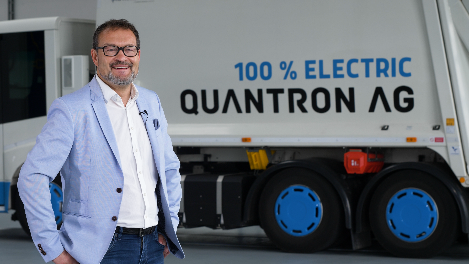 Das Originalfoto in niedriger und hoher Auflösung finden Sie hier: Pressemitteilungen der Quantron AG (https://www.quantron.net/q-news/pr-berichte/) BildunterschriftMichael Perschke, seit September 2021 CEO und Vorstand der Quantron AGÜber die Quantron AGDie Quantron AG ist Systemanbieter von sauberer batterie- und wasserstoffbetriebener E-Mobilität für Nutzfahrzeuge wie LKW, Busse und Transporter. Das breite Leistungsspektrum der Innovationsschmiede umfasst neben neuen Elektro-Fahrzeugen die Elektrifizierung von Gebraucht- und Bestandsfahrzeugen, die Erstellung individueller Gesamtkonzepte inklusive der passenden Ladeinfrastruktur wie auch Miet-, Finanzierungs- und Leasingangebote sowie Fahrerschulungen. Zudem vertreibt die Quantron AG Batterien und integrierte maßgeschneiderte Elektrifizierungskonzepte an Hersteller von Nutzfahrzeugen, Maschinen und Intralogistikfahrzeugen. Das deutsche Unternehmen aus dem bayerischen Augsburg ist Pionier und Innovationstreiber für E-Mobilität im Personen-, Transport- und Güterverkehr. Es verfügt über ein Netzwerk von 700 Servicepartnern und das umfassende Wissen qualifizierter Fachleute aus den Bereichen Leistungselektronik und Batterietechnologie, unter anderem durch die Kooperation mit CATL, dem weltweit größten Batterieproduzenten. Die Quantron AG verbindet, als Hightech-Spinoff der renommierten Haller GmbH, 138 Jahre Nutzfahrzeugerfahrung mit modernstem E-Mobilitäts-Knowhow.Die Quantron AG forscht jeden Tag an E-Fahrzeugen und emissionsfreien Antriebstechnologien, um diese noch effizienter und wirtschaftlicher zu machen und leistet so einen wesentlichen Beitrag zum nachhaltig umweltfreundlichen Personen- und Gütertransport.Weitere Informationen finden Sie unter www.quantron.netBesuchen Sie die Quantron AG auf unseren Social Media Kanälen bei LinkedIn und YouTube.
Ansprechpartner: Dipl.-Ing. Volker Seitz, CCO Quantron AG, presse@quantron.net, +49 (0) 821 78 98 40 86
